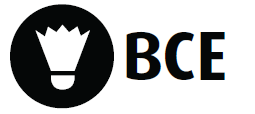 -------------------------------------------------------------------------------------------------------------------------Naam					:……………………………………………………………………………………..Voornamen				:……………………………………………………………………………………..Roepnaam				:……………………………………………………………………………………..Adres					:……………………………………………………………………………………..Postcode				:……………………………………………………………………………………..Woonplaats				:……………………………………………………………………………………..Man/vrouw				:……………………………………………………………………………………..Geboortedatum				:……………………………………………………………………………………..Telefoonnummer			:……………………………………………………………………………………..Mobiele telefoon ouders			:……………………………………………………………………………………..(alleen jeugdleden)E-mail adres				:……………………………………………………………………………………..E-mail adres ouders			:……………………………………………………………………………………..(alleen jeugdleden)Interesse in competitiespelen?		:……………………………………………………………………………………..Bijzonderheden?				:……………………………………………………………………………………..Al eerder competitie gespeeld?		:……………………………………………………………………………………..Zo ja, in welke klasse?			:……………………………………………………………………………………..Datum aanmelding			:……………………………………………………………………………………..Handtekening				:……………………………………………………………………………………..(Indien minderjarig ouders/verzorgers)Dit formulier kan worden ingeleverd bij de jeugdbegeleiding of per e-mail worden verzonden aan:Annelies Nieuwenhuizen (annelies_nieuwenhuizen@hotmail.com)Het inschrijfgeld á €5,- wordt met de eerste contributienota verrekend-----------------------------------------------------------------------------------------------N.B.: Badminton Club Eersel aanvaardt geen aansprakelijkheid voor financiële gevolgen van blessures, diefstal van eigendommen etc.